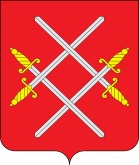 ГЛАВА РУЗСКОГО ГОРОДСКОГО ОКРУГАМОСКОВСКОЙ ОБЛАСТИПОСТАНОВЛЕНИЕот __________________________ №_______Об утверждении Порядка осуществления мероприятий по отлову безнадзорных животных на территории Рузского городского округа Московской областиВ соответствии с Федеральным законом от 06.10.2003 № 131-ФЗ «Об общих принципах организации местного самоуправления в Российской Федерации», Федеральным законом от 30.03.1999 № 52-ФЗ «О санитарно-эпидемиологическом благополучии населения», Законом Российской Федерации от 14.05.1993 № 4979-1 «О ветеринарии», Законом Московской области от 28.12.2016 № 201/2016-ОЗ «О наделении органов местного самоуправления муниципальных образований Московской области государственными полномочиями Московской области в области обращения с безнадзорными животными», Законом Московской области  от 30.12.2014 № 191/2014-ОЗ «О благоустройстве в Московской области», Распоряжением от 09.08.2017 № РВ-570 «Об утверждении положения о порядке предоставления органам местного самоуправления муниципальных районов и городских округов Московской области финансовых средств, необходимых для осуществления государственных полномочий Московской области по организации проведения мероприятий по отлову и содержанию безнадзорных животных», руководствуясь Уставом Рузского городского округа, постановляю: Утвердить Порядок осуществления мероприятий по отлову безнадзорных животных на территории Рузского городского округа Московской области (прилагается).2.	Разместить настоящее постановление на официальном сайте Рузского городского округа в сети «Интернет».Контроль за исполнением настоящего постановления возложить на  заместителя Главы администрации Рузского городского округа В.Н. Мочалову.Глава городского округа                                                                           М.В. ТархановВерно: Начальник общего отдела 					         Л.В. СпиридоноваЧенцова О.А.8-496-27-23-235УТВЕРЖДЕНОПостановлением ГлавыРузского городского округаМосковской областиот _________ № ______Порядок осуществления мероприятий по отлову безнадзорных животных на территории Рузского городского округа Московской области Общие положения1. Порядок осуществления мероприятий по отлову безнадзорных животных, обитающих на территории Рузского городского округа Московской области (далее – Порядок), разработан в соответствии с Федеральным законом от 06.10.2003 № 131-ФЗ «Об общих принципах организации местного самоуправления в Российской Федерации», Федеральным законом от 30.03.1999 № 52-ФЗ «О санитарно-эпидемиологическом благополучии населения», Законом Российской Федерации от 14.05.1993 № 4979-1 «О ветеринарии», Законом Московской области № 201/2016-ОЗ «О наделении органов местного самоуправления муниципальных образований Московской области государственными полномочиями Московской области в области обращения с безнадзорными животными», Законом Московской области  от 30.12.2014 № 191/2014-ОЗ «О благоустройстве в Московской области», Распоряжением Главного управления ветеринарии Московской области от 09.08.2017 № РВ-570 «Об утверждении Положения о порядке предоставления органам местного самоуправления муниципальных районов и городских округов Московской области финансовых средств, необходимых для осуществления государственных полномочий Московской области по организации проведения мероприятий по отлову и содержанию безнадзорных животных».2. Настоящий Порядок регулирует отношения в сфере отлова и содержания безнадзорных животных в целях обеспечения безопасности людей от неблагоприятного физического, психологического и иного воздействия безнадзорных животных, сохранения благополучного санитарно-эпидемиологического и эпизоотического состояния территории городского округа и регулирует осуществление мероприятий по отлову и содержанию отловленных безнадзорных животных, а также определяет методы регулирования численности безнадзорных животных на принципах гуманного отношения к животным.3. Действие настоящего Порядка распространяется и обязательно к исполнению гражданами, предприятиями, учреждениями и иными организациями всех форм собственности и ведомственной принадлежности на территории Рузского городского округа Московской области.2. Основные понятия, используемые в настоящем Порядке2. В настоящем Порядке используются следующие понятия: 2.1. Безнадзорные животные - животные, свободно находящиеся на территории и вне территории населенных пунктов без сопровождающего лица.2.2. Отлов безнадзорных животных - мероприятия по регулированию численности безнадзорных животных. 2.3. Содержание безнадзорных животных - меры, применяемые для сохранения жизни, физического здоровья животных, учитывающие биологические особенности животных и направленные на соблюдение ветеринарно-санитарных норм и правил. 2.4. Пункт временного содержания безнадзорных животных - имущественный комплекс, специально предназначенный и оборудованный для временного содержания отловленных безнадзорных животных.2.5. Стайное животное - животное, живущее в стае, численность которой одновременно превышает 3-х животных. 2.6. Социально опасное животное - животное, представляющее реальную угрозу для жизни и здоровья, имущества граждан и проявляющее беспричинную агрессию, в том числе имеющее явные признаки заболевания бешенством. 2.7. Жестокое обращение с животными - побои, истязания, разрушение мест обитания, нарушение зоотехнических, зоогигиенических, ветеринарно-санитарных норм и правил, иное действие (бездействие), влекущие за собой увечье, травму, истощение от длительного голодания или гибель животных, жестокое умерщвление животных, а также иные действия, противоречащие установленным законодательством правилам и принятым в обществе нормам гуманного отношения к животным.2.8. Владелец животного - физическое или юридическое лицо, которому животное принадлежит на праве собственности или ином вещном праве.2.9. Жестокое умерщвление животных - умерщвление животных без применения предназначенных для этого ветеринарных препаратов, зарегистрированных в государстве, иными физическими или химическими способами.2.10. Обращение с животными - содержание, разведение и использование животных, совершение сделок, предметом которых являются животные, оказание животным ветеринарной помощи.2.11. Уполномоченный орган – Управление благоустройства администрации Рузского городского округа Московской области.2.12. Специализированная организация - юридическое лицо, осуществляющее отлов безнадзорных животных, с которым уполномоченный орган администрации Рузского городского округа Московской области заключает муниципальный контракт на выполнение работ по отлову, содержанию и ветеринарному обслуживанию безнадзорных животных на территории Рузского городского округа Московской области, имеющих необходимое оборудование, транспорт и специально подготовленный персонал.3. Порядок учета безнадзорных животных3. Учет безнадзорных отловленных животных осуществляется уполномоченным органом на основании заявок населения, в том числе экстренных обращений граждан и организаций Рузского городского округа Московской области.3.1. Учет безнадзорных животных проводится: -    по количеству зарегистрированных заявок; - по количеству фактически отловленных животных (с указанием количества стерилизованных и подвергнутых эвтаназии животных, количества животных помещенных в пункты временного содержания); -  по количеству животных, возвращенных из пунктов временного содержания владельцам, а также отданных заинтересованным лицам или организациям; -  по количеству утилизированных трупов животных. 3.2. Заявка на отлов безнадзорных животных подается в уполномоченный орган по телефону 8(49627)23-235 или в письменной форме в администрацию Рузского городского округа Московской области о наличии безнадзорных животных и необходимости их отлова. В заявке указываются: - Ф.И.О. заявителя или название организации; - адрес (номер телефона при наличии) заявителя, представителя организации; - местонахождение и примерное количество безнадзорных животных, подлежащих отлову. Заявки на отлов безнадзорных животных регистрируются в соответствующем журнале регистрации. Журнал учета заявок ведет ответственное должностное лицо уполномоченного органа. Уполномоченный орган размещает в средствах массовой информации номера контактных телефонов, по которым принимаются заявки на отлов безнадзорных животных. 3.4. По мере поступления заявок уполномоченный орган направляет заявку на отлов безнадзорных животных специализированной организации. 3.5. Руководители организаций, председатели товариществ собственников жилья, жилищных и жилищно-строительных кооперативов обеспечивают доступ на свою территорию представителям специализированной организации для отлова безнадзорных животных. Граждане не должны препятствовать работникам специализированной организации, осуществляющим отловов безнадзорных животных, в выполнении ими служебных обязанностей.  4. Организация и порядок отлова безнадзорных животных4.1. Отлову подлежат безнадзорные животные, находящиеся на улицах и в иных общественных местах без сопровождающего лица, кроме случаев, когда владелец оставил животное на привязи около магазина или других общественных мест и учреждений на непродолжительный период времени. 4.2. Отлов безнадзорных животных рекомендуется производить в утренние часы до начала рабочего времени. 4.3. Не рекомендуется  отлов безнадзорных животных на виду у граждан и в присутствии детей, за исключением случаев отлова социально опасных животных. 4.4. Отлов безнадзорных животных осуществляется с использованием специально оборудованных транспортных средств, необходимых для перевозки отловленных животных и специальных технических приспособлений, не травмирующих их при отлове. 4.5. Отлов безнадзорных животных осуществляется на принципах гуманного обращения с животными с применением специальных средств: ловчих сетей, сачков, пневматического оружия с обездвиживающими препаратами, специально оборудованной автомашины для транспортировки животных. Основным методом отлова является метод иммобилизации (временной парализации), который осуществляется путем выстрела из пневматического оружия с применением специальных средств. 4.6. К разрешающим средствам отлова относятся: 4.6.1. для средних и крупных животных - обездвиживающие препараты с дозировкой в зависимости от веса животных; 4.6.2. для мелких животных - сети, сачки-ловушки, другие приспособления, не наносящие вреда здоровью животных в момент отлова. 4.7. К работе по отлову безнадзорных животных допускаются сотрудники специализированной организации, вакцинирующиеся или ревакцинирующиеся от бешенства, не состоящие на учете в психоневрологическом и наркологическом диспансерах, прошедшие курс специального обучения, инструктаж по технике безопасности при работе с безнадзорными животными и имеющие допуск к работе с фармакологическими препаратами группы «А» и «Б» (далее - ловцы), имеющие при себе соответствующее удостоверение на отлов безнадзорных животных. 4.8. Ловцам запрещается: 4.8.1. жестоко обращаться с отловленными безнадзорными животными; 4.8.2. производить отстрел безнадзорных животных с применением огнестрельного оружия; 4.8.3. присваивать себе отловленных животных; 4.8.4. продавать и передавать отловленных животных частным лицам или организациям, за исключением случаев подтверждения владельцами своих прав на отловленное животное. 4.8.5. изымать животных из квартир, с территории частных домовладений и организаций без согласия владельцев животных или решения суда; 4.8.6. снимать собак с привязи у магазинов или других общественных мест и учреждений; 4.8.7. использовать запрещенные методы отлова и фармакологические препараты и вещества. 4.9. Ловцы, при осуществлении отлова безнадзорных животных, по возможности, должны избегать конфликтных ситуаций с гражданами. 4.10. Информация об отловленных животных является доступной и открытой. Каждый имеет право обратиться в организацию за получением необходимой информации об отловленных животных. 5. Транспортировка отловленных безнадзорных животных5.1. Транспортировка отловленных безнадзорных животных в ветеринарное учреждение осуществляется с целью определения реальной угрозы для жизни и здоровья граждан. 5.2. После проведенного ветеринарного осмотра, не имеющие явных признаков опасных заболеваний, породистые, а также имеющие признаки принадлежности к хозяину (ошейник, шлейку, поводок и т.д.) отловленные безнадзорные животные подлежат транспортировке в пункт временного содержания. 5.3. Спецавтомобиль для транспортировки отловленных безнадзорных животных должен соответствовать следующим требованиям:а) наличие надписи с ясно читаемыми названием и номером телефона специализированной организации и адресом пункта временного содержания;б) наличие естественной вентиляции;в) наличие набора медикаментов для оказания первой медицинской помощи пострадавшим в процессе отлова людям и животным. Набор для оказания первой медицинской помощи должен включать в себя медицинские препараты, имеющие сертификат соответствия;г) наличие клеток для животных;д) наличие ошейников, поводков, намордников для применения в случае необходимости. 5.4. При погрузке, транспортировке и выгрузке безнадзорных животных должны использоваться устройства и приемы, предотвращающие травмы, увечья людей и животных.5.5. Спецавтомобиль для транспортировки отловленных безнадзорных животных должен обеспечивать безопасность и защиту животных от погодных условий.5.6. Кузов спецавтомобиля ежедневно, по окончании работ по отлову и транспортировке безнадзорных животных, а оборудование и переносные клетки (ящики) по мере загрязнения должны быть вымыты и продезинфицированы.6. Содержание отловленных безнадзорных животных6.1. Содержание отловленных безнадзорных животных производится на основании заключенного в соответствии с действующим законодательством  муниципального контракта с организацией, имеющей необходимые помещения для содержания животных и специально подготовленный персонал. 6.2. Деятельность по содержанию отловленных безнадзорных животных осуществляется организацией в собственных пунктах временного содержания. Оборудование пунктов временного содержания должно соответствовать ветеринарным и санитарным правилам и нормам. 6.3. Содержание отловленных безнадзорных животных в пунктах временного содержания должно осуществляться с соблюдением требований действующего ветеринарного, санитарного, экологического законодательства. Отловленные безнадзорные животные размещаются в изолированные для каждого вида животных вольерах (клетках), оборудованных приспособлениями для их кормления. 6.4. Отловленные безнадзорные животные содержатся в пункте не менее 10 календарных дней. По истечении указанного срока, в случае отсутствия обращения владельцев животных, последние могут быть переданы заинтересованным гражданам или организациям на основании их заявлений. 6.5. Организация, осуществляющая содержание отловленных безнадзорных животных ведет регистрацию находящихся в пункте животных с указанием даты и места отлова, даты поступления в пункт, вида и рода животного, даты передачи животного владельцу либо заинтересованному лицу или организации, даты выбытия невостребованного животного из пункта. 6.6. Отловленные животные, имеющие признаки принадлежности владельцу, должны содержаться отдельно от других животных в течение 6 месяцев. 7. Методы регулирования численности безнадзорных животных7.1. Методами регулирования численности безнадзорных животных в Рузском городском округе Московской области являются: - стерилизация безнадзорных животных; - эвтаназия животных. 7.2. Запрещается применение к безнадзорным животным жестоких методов: - утопление, удушение, отравление; - болезненные инъекции, использование курареподобных препаратов, отравление ядами; - перегрев, использование электрического тока, остановка дыхания; - иных жестоких методов. 7.3. Стерилизация безнадзорных животных - лишение животных возможности к выполнению функции репродукции. Стерилизация производится по показаниям специалиста в области ветеринарии в специализированном помещении, имеющем ветеринарно-санитарное удостоверение на данный вид работ, со всеми условиями для послеоперационного содержания животных. После проведения операции по стерилизации и послеоперационного содержания животное возвращается на прежнее место обитания, в случаях если животное не проявляет агрессии. Не подлежат стерилизации отловленные животные в случаях, установленных в пункте 2 раздела  5 настоящего Порядка. 7.4. Эвтаназия - быстрое и безболезненное усыпление животного, не вызывающее у него ощущения тревоги или страха. В целях гуманного обращения с животными эвтаназия проводится с применением снотворных препаратов. Применяются наименее травматические методы введения препаратов с учетом размеров, физиологических и анатомических особенностей животного. 7.5. Выбор метода регулирования численности безнадзорных животных в отношении конкретного отловленного животного осуществляет специалист ветеринарного учреждения после соответствующего осмотра. 7.6. Эвтаназии в обязательном порядке подвергаются: - социально опасные животные; - безнадзорные животные, у которых обнаружены опасные для человека либо вызывающие страдания неизлечимые болезни, подтвержденные специалистом ветеринарного учреждения. 7.7. Утилизация трупов и (или) захоронение животных производится в биотермических ямах, в вакуумных печах  в соответствии с санитарно-ветеринарными правилами. 7.8. Утилизации, захоронению подлежат трупы (останки) умерших животных, а также трупы (останки) павших безнадзорных животных. Утилизация, захоронение безнадзорных животных осуществляется специализированной организацией. 7.9. Запрещается выбрасывание трупов (останков) животных или их несанкционированное захоронение вне специально отведенных мест. Трупы (останки) животных могут быть переданы в организацию по отлову безнадзорных животных на договорной основе для последующего их захоронения, утилизации специализированной организацией. 8. Финансирование деятельности по отлову и содержаниюбезнадзорных животных на территории Рузского городского округа Московской области8.1. Финансирование государственных полномочий, переданных органам местного самоуправления, осуществляется за счет субвенций, предоставляемых бюджетам муниципальных образований Московской области из бюджета Московской области на очередной финансовый год и на плановый период.8.2. Муниципальные контракты заключаются в пределах средств, предусмотренных на указанные цели в бюджете Рузского городского округа Московской области и бюджете Московской области на соответствующий финансовый год. Уполномоченный орган обеспечивает подготовку документов, необходимых для размещения муниципального заказа по отлову безнадзорных животных. 8.3. Для санкционирования оплаты денежных обязательств, связанных с предоставлением субвенций, Отдел бухгалтерского учета и отчетности администрации Рузского городского округа Московской области представляет в Главное управление ветеринарии Московской области (далее – ветеринария) заявку на перечисление межбюджетных трансфертов по форме согласно приложению № 15 к Порядку исполнения бюджета Московской области по расходам, утвержденному распоряжением Министерства финансов Московской области от 31.12.2015 № 23РВ-97.9. Отчетность9.1. Уполномоченный орган представляет в ветеринарию отчеты об использовании субвенций и сведения о ходе выполнения мероприятий по формам и в сроки, установленные законодательством Московской области и распорядительными документами ветеринарии.10. Контроль и ответственность10.1. Контроль за исполнением настоящего Порядка осуществляет администрация Рузского городского округа Московской области. 10.2. Лица, виновные в нарушении настоящего Порядка, несут ответственность в соответствии с действующим законодательством. 10.3. За несоблюдение требований санитарно-гигиенических норм и ветеринарно-санитарных правил, владельцы животных несут гражданско-правовую, административную и уголовную ответственность в порядке, установленном законодательством Российской Федерации.